«Сделать бизнес без Интернета – трудно»Предпринимателям рассказали, как продвинуть свой бизнес в Интернете.13  июля в Областном Бизнес-инкубаторе прошел семинар, где предпринимателям рассказали, как необходимо продвигать свой бизнес на просторах Всемирной паутины. Спикером выступил архитектор бизнес-процессов и бизнес-тренер – Игорь Фомин. По его словам, на сегодняшний день заниматься бизнесом, не прибегая к помощи Интернета, практически невозможно. В процессе лекции Игорь Фомин подробно рассказал и показалприсутствующим, какие технологии влияют на развитие торговли в интернете, и какие стратегии необходимо использовать, чтобы популяризировать свой товар на интернет-ресурсах. Лектор отметил, что на сегодняшний день одной из важнейших задач предпринимателя является изучение его целевой аудитории, потому как продвижение услуг напрямую зависит от  спроса потребителя. «Поиск клиента в интернете – это использование социологии интернета. Применение этой методики позволяет достичь определенного интернет успеха, -рассказывает Игорь Фомин. -Социальное положение, культура, возраст и даже пол влияют на те или иные покупки. А интернет-технологии позволяют нам выявлять общие характеристики и критерии наших покупателей».Кроме того, Игорь Николаевич уделил особое внимание понятиям интернет-инфраструктуры бизнеса, сервисам оплаты и видам рекламы, которые являются наиболее эффективными на сегодняшний день. Более того, в порядке частной консультации,он ответил на вопросы слушателей. В мероприятии приняли участие более 20 представителей субъектов малого предпринимательства в Саратовской области. По окончании лекции каждый присутствующий получил сертификат участника семинара. 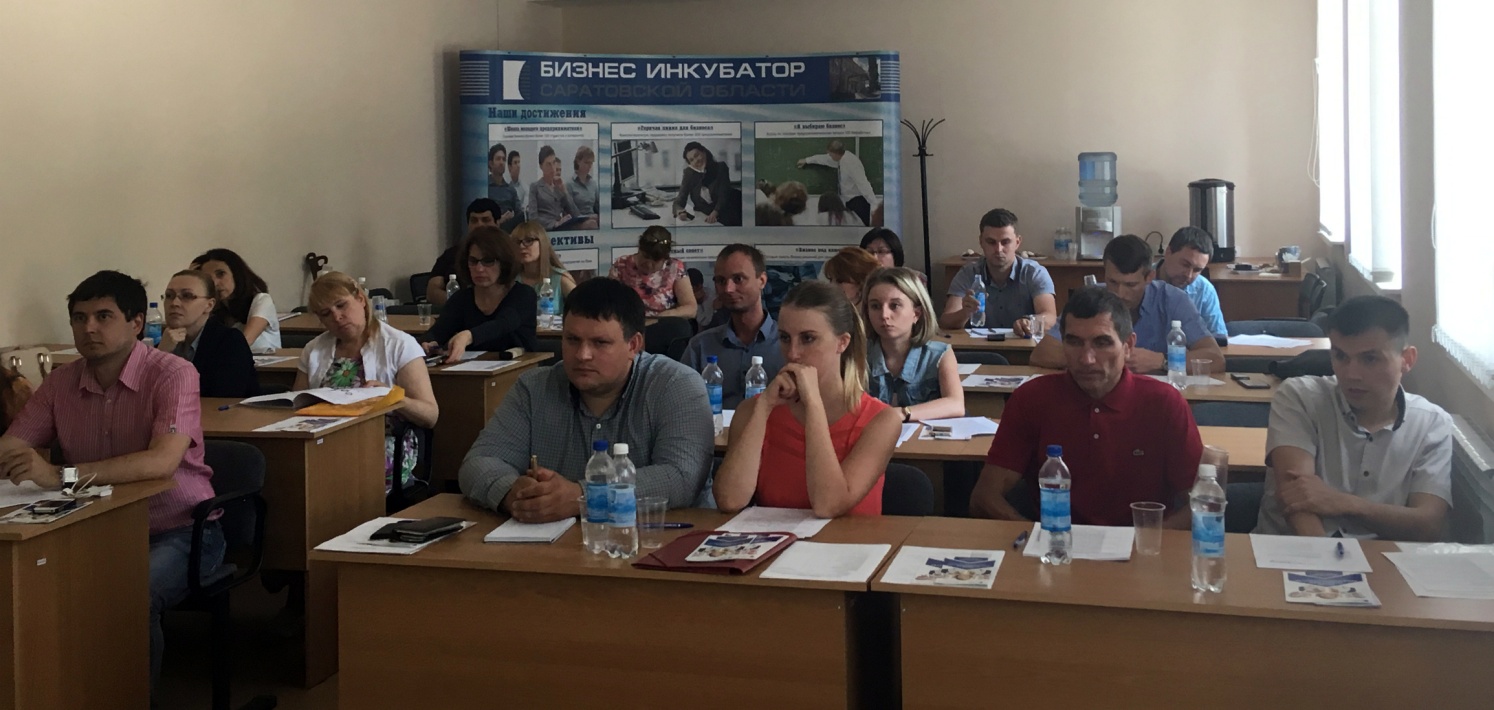 